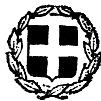                                                                                                                    ΑΙΤΗΣΗ ΠΡΟΜΗΘΕΙΑΣ ΥΛΙΚΟΥ                         ΕΛΛΗΝΙΚΗ ΔΗΜΟΚΡΑΤΙΑ                                                                          ΗΜΕΡΟΜΗΝΙΑ  16-12-2022                                      6η Υ.ΠΕ. ΠΕΛΟΠΟΝΝΗΣΟΥ, ΙΟΝΙΩΝ ΝΗΣΩΝ,                                 ΗΠΕΙΡΟΥ ΚΑΙ ΔΥΤ. ΕΛΛΑΔΑΣ                                                   ΓΕΝΙΚΟ ΝΟΣΟΚΟΜΕΙΟ ΑΡΓΟΛΙΔΟΣΝΟΣΗΛΕΥΤΙΚΗ ΜΟΝΑΔΑ ΝΑΥΠΛΙΟΥ ΓΡΑΦΕΙΟ : ΔΙΑΧΕΙΡΙΣΗΣ ΥΛΙΚΟΥΤαχ. Δ/νση : 21100 ΝΑΥΠΛΙΟΤηλέφωνο : 2752361197ΕΡΕΥΝΑ  ΑΓΟΡΑΣ    ΥΛΙΚΟΥ Παρακαλούμε όπως   μας καταθέσετε προσφορά για Βραχιολάκια Argus ID ProBandAid.3024.AD.B6.We ΑΥΤΟΚΟΛΛΗΤΟ 279mm x 25,4mm 250τεμ. Που είναι απαραίτητα   για  την   κάλυψη των αναγκών του Γραφείου κινήσεως ασθενών της Νοσηλευτικής  Μονάδας  Ναυπλίου.  CPV:331400003      ΚΑΕ:1261α , με  Φ.Π.Α.  24%  Για περισσότερες διευκρινίσεις , και αποστολή προσφορών στα παρακάτω  email.Καταληκτική ημερομηνία  προσφορών έως 19/12/2022 Ώρα 12:00πμthimios.dimas@gnn.gov.grΠεριγραφή ΑιτήματοςΜον.ΜέτρησηςΠοσότητα1ΙΑΤΡΙΚΑ ΒΡΑΧΙΟΛΑΚΙΑ ΤΑΥΤΟΠΟΙΗΣΗΣ(Argus ID ProBand)Aid.3024.AD.B6.We ΑΥΤΟΚΟΛΛΗΤΟ 279mm x 25,4mm -250τεμ. Τεμάχια5